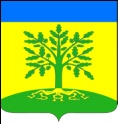 Совет Маламинского сельского поселения Успенского района74сессияРЕШЕНИЕ24.03.2023 года							№ 143с. МаламиноО внесении изменений и дополнений в решение Совета Маламинского сельского поселения Успенского района от 8 декабря 2022 года № 130 «О бюджете Маламинского сельского поселения Успенского района на 2023 год»В соответствии со статьей 52 Федерального закона от 6 октября 2003 года                       № 131-ФЗ «Об организации местного самоуправления в Российской Федерации», «Положением о бюджетном устройстве и бюджетном процессе в Маламинском сельском поселении Успенского района» утвержденным решением Совета Маламинского сельского поселения Успенского района от 26 октября 2015 года № 52, Совет Маламинского  сельского поселения Успенского района, р е ш и л:1. Внести в решение Совета Маламинского сельского поселения Успенского района от 8 декабря 2022г. № 130 «О бюджете Маламинского сельского поселения Успенского района на 2023 год» »  (в редакции решений от 26 января  2023 года № 139, от 20 февраля 2023 года №140) (далее – Решение)   следующие изменения:1.1. Приложение № 3 «Распределение бюджетных ассигнований по  разделам и подразделам классификации расходов местного бюджета на 2023 год» к Решению изложить в новой редакции согласно приложению №1 к настоящему решению1.2.Приложение № 4 «Распределение бюджетных ассигнований местного бюджета по целевым статьям, группам и подгруппам видов расходов классификации расходов местного бюджета на 2023» к Решению изложить в новой редакции согласно приложению №2 к настоящему решению1.3. Приложение № 5 «Ведомственная структура расходов  местного бюджета на 2023 год» к Решению изложить в новой редакции согласно приложению №3 к настоящему решению.       1.4. Приложение № 7 «Перечень муниципальных программ Маламинского сельского поселения Успенского района предусмотренных к финансированию из местного бюджета в 2023 году» к Решению изложить в новой редакции согласно приложению №4 к настоящему решению.2.Опубликовать настоящее Решение в соответствии Уставом Маламинского сельского поселения  Успенского  района.3.Контроль за выполнением настоящего Решения возложить на председателя постоянной комиссии по социально-экономическим вопросам, бюджету, финансам, налогам и распоряжению муниципальной собственностью Совета Маламинского сельского поселения Успенского района.4. Настоящее Решение вступает в силу на следующий день после его опубликования и распространяется на правоотношения, возникшие с 1 января 2023 года.Глава Маламинского сельскогопоселения Успенского района					      С.С. КорохПРИЛОЖЕНИЕ №1к решению Совета  Маламинского сельскогопоселения Успенского  района от             № «ПРИЛОЖЕНИЕ №3к решению Совета  Маламинского сельскогопоселения Успенского  района от № Глава Маламинского сельскогопоселения Успенского района					 С.С. КорохПРИЛОЖЕНИЕ №2к решению Совета  Маламинского сельскогопоселения Успенского  района от             № «ПРИЛОЖЕНИЕ № 4к решению Совета Маламинского сельского поселения Успенского районаот                             года № Распределение бюджетных ассигнований местного бюджета по целевым статьям, группам и подгруппам видов расходов классификации расходов местного бюджета на 2023 год(тыс. руб.)».Глава Маламинского сельскогопоселения Успенского района					         С.С. КорохПРИЛОЖЕНИЕ №3к решению Совета  Маламинского сельскогопоселения Успенского  района от             № «ПРИЛОЖЕНИЕ №5к решению СоветаМаламинского сельскогопоселения Успенского  района от                                  № Ведомственная структура расходов  местного бюджета на 2023 год(тыс.рублей)».Глава Маламинского сельскогопоселения Успенского района					           С.С. КорохПРИЛОЖЕНИЕ №4к решению Совета  Маламинского сельскогопоселения Успенского  района от             № «ПРИЛОЖЕНИЕ № 7к решению Совета Маламинского сельскогопоселения Успенского  района от                                       № Перечень муниципальных программ Маламинского сельского поселения Успенского района предусмотренных к финансированиюиз местного бюджета в 2023году(тыс. руб.)».Глава Маламинского сельскогопоселения Успенского района					                   С.С. КорохРаспределение бюджетных ассигнований по  разделам и подразделам  классификации расходов бюджета на 2023 год(тыс. руб.)Распределение бюджетных ассигнований по  разделам и подразделам  классификации расходов бюджета на 2023 год(тыс. руб.)Распределение бюджетных ассигнований по  разделам и подразделам  классификации расходов бюджета на 2023 год(тыс. руб.)Распределение бюджетных ассигнований по  разделам и подразделам  классификации расходов бюджета на 2023 год(тыс. руб.)Распределение бюджетных ассигнований по  разделам и подразделам  классификации расходов бюджета на 2023 год(тыс. руб.)Распределение бюджетных ассигнований по  разделам и подразделам  классификации расходов бюджета на 2023 год(тыс. руб.)№ п/пКод бюджетной классификацииНаименованиеСуммаСуммаВсего расходов12919,212919,2в том числе:1.01 00Общегосударственные вопросы5387,65387,601 02Функционирование высшего должностного лица субъекта Российской Федерации и муниципального образования820,0820,001 04Функционирование Правительства Российской Федерации, высших органов исполнительной власти субъектов Российской Федерации, местных администраций3291,13291,101 06Обеспечение деятельности финансовых, налоговых и таможенных органов и органов финансового (финансово-бюджетного) надзора28,928,901 11 Резервные фонды4,04,001 13Другие общегосударственные вопросы1243,61243,62.02 00Национальная оборона118,6118,602 03Мобилизационная и вневойсковая подготовка118,6118,63.03 00Национальная безопасность и правоохранительная деятельность55,055,003 10Защита населения и территории от чрезвычайных ситуаций природного и техногенного характера, пожарная безопасность20,020,003 14Другие вопросы в области национальной безопасности и правоохранительной деятельности35,035,04.04 00Национальная экономика2579,22579,204 09Дорожное хозяйство (дорожные фонды)2526,12526,104 12Другие вопросы в области национальной экономики53,153,15.05 00Жилищно-коммунальное хозяйство2063,32063,305 02Коммунальное хозяйство400,0400,005 03Благоустройство1663,31663,36.08 00Культура, кинематография2600,02600,008 01Культура2600,02600,07.11 00Физическая культура и спорт115,0115,011 05Другие вопросы в области физической культуры и спорта115,0115,08.1300Обслуживание государственного и муниципального долга0,50,51301Обслуживание государственного внутреннего и муниципального долга0,50,5».».».».№ п/пНаименованиеЦСРВРСумма№ п/пНаименованиеЦСРВРСумма12345Всего12919,21. Муниципальная программа «Обеспечение деятельности органов местного самоуправления Маламинского сельского поселения Успенского района на 2023 год"25 0 00 00000763,0Прочие расходы муниципального образования25 3 00 00000100,0Прочие расходы25 3 05 00000100,0Иные расходы муниципального образования25 3 05 00010100,0Иные закупки товаров, работ и услуг для обеспечения муниципальных нужд25 3 05 00010240100,0 Владение, пользование и распоряжение имуществом, находящемся в муниципальной собственности поселения  25 4 00 00000663,0 Содержание и страхование объектов, составляющих имущество казны поселения 25 4 02 00000663,0Иные расходы муниципального образования25 4 02 00010663,0Иные закупки товаров, работ и услуг для обеспечения муниципальных нужд25 4 02 00010240663,02.Руководство и управление в сфере установленных функций органов местного самоуправления50 0 00 00000820,0Обеспечение деятельности главы муниципального образования Маламинское сельское поселение Успенского района50 1 00 00000820,0Расходы на обеспечение функций муниципальных органов50 1 00 00190820,0Расходы на выплату персоналу муниципальных органов50 1 00 00190120820,03.Обеспечение деятельности администрации муниципального образования 52 0 00 000003962,4Обеспечение функционирования администрации 52 1 00 000003287,3Расходы на обеспечение функций муниципальных органов52 1 00 001903287,3Расходы на выплату персоналу муниципальных органов52 1 00 001901203265,0Иные межбюджетные трансферты52 1 00 001905409,2Уплата налогов, сборов и иных платежей52 1 00 0019085013,1Осуществление отдельных полномочий Российской Федерации и государственных полномочий Краснодарского края52 2 00 00000122,4Осуществление отдельных государственных полномочий по образованию и организации деятельности административных комиссий52 2 00 601903,8Иные закупки товаров, работ и услуг для обеспечения муниципальных нужд52 2 00 601902403,8Осуществление первичного воинского учета на территориях, где отсутствуют военные комиссариаты52 2 00 51180118,6Расходы на выплату персоналу муниципальных органов52 2 00 51180120118,6Финансовое обеспечение непредвиденных расходов52 3 00 000004,0Резервный фонд администрации муниципального образования 52 3 00 104904,0Резервные средства52 3 00 104908704,0Реализация иных функций, связанных с муниципальным управлением52 6 00 00000100,0Информационное освещение деятельности органов местного самоуправления52 6 01 00000100,0Информационное освещение деятельности органов местного самоуправления52 6 01 00001100,0Иные закупки товаров, работ и услуг для обеспечения муниципальных нужд52 6 01 00001240100,0Прочие расходы муниципального образования52 7 00 00000448,7Формирование и размещение муниципального заказа для муниципальных нужд52 7 01 0000063,6Расходы на обеспечение деятельности (оказание услуг) муниципальных учреждений52 7 01 0059063,6Иные межбюджетные трансферты52 7 01 0059054063,6Осуществление строительных работ на территории населенных пунктов52 7 02 0000053,1Расходы на обеспечение деятельности (оказание услуг) муниципальных учреждений52 7 02 0059053,1Иные межбюджетные трансферты52 7 02 0059054053,1Муниципальная программа "Реализация развития территориальных органов местного самоуправления в Маламинском сельском  поселении Успенского района" на 2023 год52 7 03 00000105,0Реализация мероприятий программы52 7 03 00005105,0Расходы на выплату персоналу муниципальных органов52 7 03 00005120105,0Выполнение других обязательств муниципального образования52 7 05 00000224,0Иные расходы муниципального образования52 7 05 00001224,0Иные закупки товаров, работ и услуг для обеспечения муниципальных нужд52 7 05 00001240206,0Уплата налогов, сборов и иных платежей52 7 05 0000185018,0Оплата членских взносов в Совет муниципальных образований Краснодарского края52 7 06 000003,0Оплата членских взносов в Совет муниципальных образований Краснодарского края52 7 06 099703,0Уплата налогов, сборов и иных платежей52 7 06 099708503,04.Развитие дорожного хозяйства53 0 00 000002526,1Строительство, реконструкция, капитальный ремонт, ремонт и содержание автомобильных дорог общего пользования местного значения53 2 00 00000427,5Капитальный ремонт и ремонт автомобильных дорог местного значения, включая проекно-изыскательские работы53 2 00 15430427,5Иные закупки товаров, работ и услуг для обеспечения государственных (муниципальных) нужд53 2 00 15430240427,5Муниципальная программа "Осуществление комплекса мер в обеспечении безопасности дорожного движения на территории Маламинского сельского поселения Успенского района " на 2023г.53 4 00 000002098,6Реализация мероприятий программы53 4 01 000052098,6Иные закупки товаров, работ и услуг для обеспечения муниципальных нужд53 4 01 000052402098,65.Управление муниципальными финансами54 0 00 000000,5Управление муниципальным долгом и муниципальными финансовыми активами 54 2 00 000000,5Процентные платежи по муниципальному долгу 54 2 00 105200,5Обслуживание муниципального долга54 2 00 105207300,56.Составление и рассмотрение проекта бюджета поселения, утверждение и исполнение бюджета поселения, осуществление контроля за его исполнением, составление и утверждение отчета об исполнении бюджета поселения56 0 00 0000028,9Осуществление внешнего финансового контроля в сельских поселениях56 1 00 0000028,9Расходы на обеспечение функций муниципальных органов56 1 00 0019028,9Иные межбюджетные трансферты56 1 00 0019054028,97.Создание условий для организации досуга и обеспечения жителей поселения услугами организаций культуры61 0 00 000002600,0Совершенствование деятельности учреждений культуры по предоставлению муниципальных услуг61 1 00 000002600,0Дома культуры61 1 01 000002000,0Расходы на обеспечение деятельности (оказание услуг) государственных учреждений61 1 01 005902000,0Субсидии бюджетным учреждениям61 1 01 005906102000,0Библиотеки61 1 02 00000600,0Расходы на обеспечение деятельности (оказание услуг) муниципальных учреждений61 1 02 00590600,0Субсидии бюджетным учреждениям61 1 02 00590610600,0 8.Обеспечение условий для развития на территории поселения физической культуры, школьного спорта и массового спорта, организация проведения официальных физкультурно-оздоровительных и спортивных мероприятий поселения62 0 00 00000115,0Организация проведения спортивных мероприятий62 1 00 0000015,0Решение вопросов местного значения62 1 00 0000215,0Иные закупки товаров, работ и услуг для обеспечения муниципальных нужд62 1 00 0000224015,0Содержание спортивных объектов62 4 00 00000100,0Муниципальная программа «Капитальный ремонт и ремонт стадиона, трибун и подсобных помещений стадиона Маламинского сельского поселения Успенского района» на 2023 год62 4 02 00000100,0Реализация мероприятий программы62 4 02 00005100,0Иные закупки товаров, работ и услуг для обеспечения муниципальных нужд62 4 02 00005240100,09.Утверждение правил благоустройства территории поселения, устанавливающих в том числе требования по содержанию зданий (включая жилые дома), сооружений и земельных участков, на которых они расположены, к внешнему виду фасадов и ограждений соответствующих зданий и сооружений, перечень работ по благоустройству и периодичность их выполнения; установление порядка участия собственников зданий (помещений в них) и сооружений в благоустройстве прилегающих территорий; организация благоустройства территории поселения (включая освещение улиц, озеленение территории, установку указателей с наименованиями улиц и номерами домов, размещение и содержание малых архитектурных форм)64 0 00 000001653,3Освещение улиц64 1 00 00000281,0Уличное освещение64 1 01 00000281,0Решение вопросов местного значения64 1 01 00002281,0Иные закупки товаров, работ и услуг для обеспечения муниципальных нужд64 1 01 00002240281,0Прочие мероприятия по благоустройству сельских поселений64 5 00 000001212,3Решение вопросов местного значения64 5 00 000021212,3Иные закупки товаров, работ и услуг для обеспечения муниципальных нужд64 5 00 000022401212,3Муниципальная программа "Формирование современной городской среды"64 7 00 00000160,0Проектные работы, экспертиза проектной документации64 7 01 00000160,0Реализация мероприятий программы64 7 01 00005160,0Иные закупки товаров, работ и услуг для обеспечения муниципальных нужд64 7 01 00005240160,010.Оказание поддержки гражданам и их объединениям, участвующим в охране общественного порядка, создание условий для деятельности народных дружин68 0 00 0000035,0Муниципальная программа "Укрепление правопорядка и усиление борьбы с преступностью на территории Маламинского сельского поселения Успенского района" на 2023 год68 1 00 0000035,0Реализация мероприятий программы68 1 03 0000535,0Расходы на выплату персоналу муниципальных органов68 1 03 0000512035,011.Иные вопросы местного значения69 0 00 00000415,0Организация в границах поселения электро-, тепло-, газо- и водоснабжения населения, водоотведения, снабжения населения топливом в пределах полномочий, установленных законодательством Российской Федерации69 1 00 00000400,0Организация в границах поселения водоснабжения69 1 04 00000280,0Реализация иных вопросов местного значения69 1 04 00003280,0Иные межбюджетные трансферты69 1 04 00003540280,0Муниципальная программа «Газификация Маламинского сельского поселения Успенского района на 2023 год»69 1 0Б 0000090,0Реализация мероприятий программы69 1 0Б 0000590,0Иные закупки товаров, работ и услуг для обеспечения муниципальных нужд69 1 0Б 0000524090,0Муниципальная программа "Водоснабжение населенных пунктов Маламинского сельского поселения Успенского района" на 2023 год69 1 0Г 0000030,0Реализация мероприятий программы69 1 0Г 0000530,0Иные закупки товаров, работ и услуг для обеспечения муниципальных нужд69 1 0Г 0000524030,0Иные вопросы местного значения69 7 00 000005,0Решение иных вопросов местного значения69 7 00 000031,0Иные закупки товаров, работ и услуг для обеспечения муниципальных нужд69 7 00 000032401,0Муниципальная программа "Предупреждение и ликвидация чрезвычайных ситуаций и стихийных бедствий природного и техногенного характера на территории Маламинского сельского поселения Успенского района" на 2023 год69 7 01 000004,0Реализация мероприятий программы69 7 01 000054,0Иные закупки товаров, работ и услуг для обеспечения муниципальных нужд69 7 01 000052404,0Осуществление деятельности по обращению с животными без владельцев, обитающими на территории поселения69 Ж 00 0000010,0Муниципальная программа «Осуществление деятельности по обращению с животными без владельцев, обитающими на территории поселения»69 Ж 02 0000010,0Реализация мероприятий программы69 Ж 02 0000510,0Иные закупки товаров, работ и услуг для обеспечения муниципальных нужд69 Ж 02 0000524010,0№ п/пНаименованиеВедРЗПРЦСРВРБюджетные назначения на год1234567ВСЕГО12919,2 1.Совет Маламинского сельского поселения Успенского района99128,9Общегосударственные вопросы9910128,9Обеспечение деятельности финансовых, налоговых и таможенных органов и органов финансового (финансово-бюджетного) надзора991010628,9Составление и рассмотрение проекта бюджета поселения, утверждение и исполнение бюджета поселения, осуществление контроля за его исполнением, составление и утверждение отчета об исполнении бюджета поселения991010656 0 00 0000028,9Осуществление внешнего финансового контроля в сельских поселениях991010656 1 00 0000028,9Расходы на обеспечение функций муниципальных органов991010656 1 00 0019028,9Иные межбюджетные трансферты991010656 1 00 0019054028,9 2.Администрация  Маламинского сельского поселения Успенского района99212890,3Общегосударственные вопросы992015358,7Функционирование высшего должностного лица субъекта Российской Федерации и муниципального образования9920102820,0Руководство и управление в сфере установленных функций органов местного самоуправления992010250 0 00 00000820,0Обеспечение деятельности главы муниципального образования Успенское сельское поселение Успенского района992010250 1 00 00000820,0Расходы на обеспечение функций муниципальных органов992010250 1 00 00190820,0Расходы на выплату персоналу муниципальных органов992010250 1 00 00190120820,0Функционирование Правительства Российской Федерации, высших органов исполнительной власти субъектов Российской Федерации, местных администраций99201043291,1Обеспечение деятельности администрации муниципального образования992010452 0 00 000003291,1Обеспечение функционирования администрации 992010452 1 00 000003287,3Расходы на обеспечения функций государственных органов, в том числе территориальных органов992010452 1 00 001903287,3Расходы на выплату персоналу муниципальных органов992010452 1 00 001901203265,0Иные межбюджетные трансферты992010452 1 00 001905409,2Уплата налогов, сборов и иных платежей992010452 1 00 0019085013,1Осуществление отдельных полномочий Российской Федерации и государственных полномочий Краснодарского края992010452 2 00 000003,8Осуществление отдельных государственных полномочий по образованию и организации деятельности административных комиссий992010452 2 00 601903,8Иные закупки товаров, работ и услуг для обеспечения муниципальных нужд992010452 2 00 601902403,8Резервные фонды99201114,0Обеспечение деятельности администрации муниципального образования992011152 0 00 000004,0Финансовое обеспечение непредвиденных расходов992011152 3 00 000004,0Резервный фонд администрации муниципального образования992011152 3 00 104904,0Резервные средства992011152 3 00 104908704,0Другие общегосударственные вопросы99201131243,6 Муниципальная программа «Обеспечение деятельности органов местного самоуправления Маламинского сельского поселения Успенского района на 2023 год"992011325 0 00 00000748,0Прочие расходы муниципального образования992011325 3 00 00000100,0Прочие расходы992011325 3 05 00000100,0Иные расходы муниципального образования992011325 3 05 00010100,0Иные закупки товаров, работ и услуг для обеспечения муниципальных нужд992011325 3 05 00010240100,0 Владение, пользование и распоряжение имуществом, находящемся в муниципальной собственности поселения  992011325 4 00 00000648,0 Содержание и страхование объектов, составляющих имущество казны поселения 992011325 4 02 00010648,0Иные расходы муниципального образования992011325 4 02 00010240648,0Обеспечение деятельности администрации муниципального образования 992011352 0 00 00000495,6Реализация иных функций, связанных с муниципальным управлением992011352 6 00 00000100,0Информационное освещение деятельности органов местного самоуправления992011352 6 01 00000100,0Иные расходы муниципального образования992011352 6 01 00001100,0Иные закупки товаров, работ и услуг для обеспечения муниципальных нужд992011352 6 01 00001240100,0Прочие расходы муниципального образования 992011352 7 00 00000395,6Формирование и размещение муниципального заказа для муниципальных нужд992011352 7 01 0000063,6Расходы на обеспечение деятельности (оказание услуг) муниципальных учреждений992011352 7 01 0059063,6Иные межбюджетные трансферты992011352 7 01 0059054063,6Муниципальная программа "Реализация развития территориальных органов местного самоуправления» в Маламинском сельском  поселении Успенского района на 2023 год992011352 7 03 00000105,0Реализация мероприятий программы992011352 7 03 00005105,0Расходы на выплату персоналу муниципальных органов992011352 7 03 00005120105,0Выполнение других обязательств муниципального образования992011352 7 05 00000224,0Иные расходы муниципального образования992011352 7 05 00001224,0Иные закупки товаров, работ и услуг для обеспечения муниципальных нужд992011352 7 05 00001240206,0Уплата налогов, сборов и иных платежей992011352 7 05 0000185018,0Оплата членских взносов в Совет муниципальных образований Краснодарского края992011352 7 06 000003,0Оплата членских взносов в Совет муниципальных образований Краснодарского края992 011352 7 06 099703,0Уплата налогов, сборов и иных платежей992011352 7 06 099708503,0Национальная оборона99202118,6Мобилизационная и вневойсковая подготовка9920203118,6Обеспечение деятельности администрации муниципального образования 992020352 0 00 00000118,6Осуществление отдельных полномочий Российской Федерации и государственных полномочий Краснодарского края992020352 2 00 00000118,6Осуществление первичного воинского учета на территориях, где отсутствуют военные комиссариаты992 020352 2 00 51180118,6Расходы на выплату персоналу муниципальных органов992020352 2 00 51180120118,6Национальная безопасность и правоохранительная  деятельность9920355,0Защита населения и территории от чрезвычайных ситуаций природного и техногенного характера, пожарная безопасность992031020,0 Муниципальная программа «Обеспечение деятельности органов местного самоуправления Маламинского сельского поселения Успенского района на 2023 год"992031025 0 00 0000015,0 Владение, пользование и распоряжение имуществом, находящемся в муниципальной собственности поселения  992031025 4 00 0000015,0 Содержание и страхование объектов, составляющих имущество казны поселения 992031025 4 02 0001015,0Иные расходы муниципального образования992031025 4 02 0001024015,0Иные вопросы местного значения992031069 0 00 000005,0Участие в предупреждении и ликвидации последствий чрезвычайных ситуаций в границах поселения992 031069 7 00 000001,0Решение иных вопросов местного значения992031069 7 00 000031,0Иные закупки товаров, работ и услуг для обеспечения муниципальных нужд992031069 7 00 000032401,0Муниципальная программа "Предупреждение и ликвидация чрезвычайных ситуаций и стихийных бедствий природного и техногенного характера» на территории Маламинского сельского поселения Успенского района на 2023 год992 031069 7 01 000004,0Реализация мероприятий программы992 031069 7 01 000054,0Иные закупки товаров, работ и услуг для обеспечения муниципальных нужд992031069 7 01 000052404,0Другие вопросы в области национальной безопасности и правоохранительной деятельности 992031435,0Оказание поддержки гражданам и их объединениям, участвующим в охране общественного порядка, создание условий для деятельности народных дружин992031468 0 00 0000035,0Муниципальная программа "Укрепление правопорядка и усиление борьбы с преступностью» на территории Маламинского сельского поселения Успенского района на 2023 год992031468 1 00 0000035,0Деятельность народных дружин992031468 1 03 0000035,0Реализация мероприятий программы992031468 1 03 0000535,0Расходы на выплату персоналу муниципальных органов992031468 1 03 0000512035,0Национальная экономика992042579,2Дорожное хозяйство (дорожные фонды)99204092526,1Развитие дорожного хозяйства992040953 0 00 000002526,1Строительство, реконструкция, капитальный ремонт, ремонт и содержание автомобильных дорог общего пользования местного значения992040953 2 00 00000427,5Капитальный ремонт и ремонт автомобильных дорог местного значения, включая проекно-изыскательские работы992040953 2 00 15430427,5Иные закупки товаров, работ и услуг для обеспечения государственных (муниципальных) нужд992040953 2 00 15430240427,5Муниципальная программа "Осуществление комплекса мер в обеспечении безопасности дорожного движения» на территории Маламинского сельского поселения Успенского района  на 2023 год992040953 4 00 000002098,6Осуществление комплекса мер в обеспечении безопасности дорожного движения 992040953 4 01 00000 2098,6Реализация мероприятий программы992040953 4 01 00005 2098,6Иные закупки товаров, работ и услуг для обеспечения муниципальных нужд992040953 4 01 00005 2402098,6Другие вопросы в области национальной экономики992041253,1Обеспечение деятельности администрации муниципального образования992041252 0 00 0000053,1Прочие расходы муниципального образования992041252 0 00 0000053,1Осуществление строительных работ на территории населенных пунктов992041252 7 02 0000053,1Расходы на обеспечение деятельности (оказание услуг) муниципальных учреждений992041252 7 02 0059053,1Иные межбюджетные трансферты992041252 7 02 0059054053,1Жилищно-коммунальное хозяйство992052063,3Коммунальное хозяйство9920502400,0Иные вопросы местного значения992050269 0 00 00000400,0Организация в границах поселения электро-, тепло-, газо- и водоснабжения населения, водоотведения, снабжения населения топливом в пределах полномочий, установленных законодательством Российской Федерации992050269 1 00 00000400,0Организация в границах поселения водоснабжения992050269 1 04 00000280,0Реализация иных вопросов местного значения992050269 1 04 00003280,0Иные межбюджетные трансферты992050269 1 04 00003540280,0Муниципальная программа «Газификация Маламинского сельского поселения Успенского района на 2023 год»992050269 1 0Б 0000090,0Реализация мероприятий программы992050269 1 0Б 0000590,0Иные закупки товаров, работ и услуг для обеспечения муниципальных нужд992050269 1 0Б 0000524090,0Муниципальная программа "Водоснабжение населенных пунктов Маламинского сельского поселения Успенского района" на 2023 год992050269 1 0Г 0000030,0Реализация мероприятий программы992050269 1 0Г 0000530,0Иные закупки товаров, работ и услуг для обеспечения муниципальных нужд992050269 1 0Г 0000524030,0Благоустройство99205031663,3Утверждение правил благоустройства территории поселения, устанавливающих в том числе требования по содержанию зданий (включая жилые дома), сооружений и земельных участков, на которых они расположены, к внешнему виду фасадов и ограждений соответствующих зданий и сооружений, перечень работ по благоустройству и периодичность их выполнения; установление порядка участия собственников зданий (помещений в них) и сооружений в благоустройстве прилегающих территорий; организация благоустройства территории поселения (включая освещение улиц, озеленение территории, установку указателей с наименованиями улиц и номерами домов, размещение и содержание малых архитектурных форм)992050364 0 00 000001653,3Освещение улиц992050364 1 00 00000281,0Уличное освещение992050364 1 01 00000281,0Решение вопросов местного значения992050364 1 01 00002281,0Иные закупки товаров, работ и услуг для обеспечения муниципальных нужд992050364 1 01 00002240281,0Прочие мероприятия по благоустройству сельских поселений992050364 5 00 000001212,3Решение вопросов местного значения992050364 5 00 000021212,3Иные закупки товаров, работ и услуг для обеспечения муниципальных нужд992050364 5 00 000022401212,3Муниципальная программа "Формирование современной городской среды"992050364 7 00 00000160,0Проектные работы, экспертиза проектной документации992050364 7 01 00000160,0Реализация мероприятий программы992050364 7 01 00005160,0Иные закупки товаров, работ и услуг для обеспечения муниципальных нужд992050364 7 01 00005240160,0Иные вопросы местного значения992050369 0 00 0000010,0Осуществление деятельности по обращению с животными без владельцев, обитающими на территории поселения992050369 Ж 00 0000010,0Муниципальная программа «Осуществление деятельности по обращению с животными без владельцев, обитающими на территории поселения»992050369 Ж 02 0000010,0Реализация мероприятий программы992050369 Ж 02 0000510,0Иные закупки товаров, работ и услуг для обеспечения муниципальных нужд992050369 Ж 02 0000524010,0Культура и  кинематография 992082600,0Культура99208012600,0Создание условий для организации досуга и обеспечения жителей поселения услугами организаций культуры992080161 0 00 000002600,0Совершенствование деятельности учреждений культуры по предоставлению муниципальных услуг992080161 1 00 000002600,0Дома культуры992080161 1 01 000002000,0Расходы на обеспечение деятельности (оказание услуг) муниципальных учреждений992080161 1 01 005902000,0Субсидии бюджетным учреждениям992080161 1 01 005906102000,0Библиотеки992080161 1 02 00000600,0Расходы на обеспечение деятельности (оказание услуг) муниципальных учреждений992080161 1 02 00590600,0Субсидии бюджетным учреждениям992080161 1 02 00590610600,0Физическая культура и спорт99211115,0Другие вопросы в области физической культуры и спорта9921105115,0Обеспечение условий для развития на территории поселения физической культуры, школьного спорта и массового спорта, организация проведения официальных физкультурно-оздоровительных и спортивных мероприятий поселения992110562 0 00 00000115,0Организация проведения спортивных мероприятий992110562 1 00 0000015,0Решение вопросов местного значения992110562 1 00 0000215,0Иные закупки товаров, работ и услуг для обеспечения муниципальных нужд992110562 1 00 0000224015,0Содержание спортивных объектов 992110562 4 00 00000100,0Муниципальная программа «Капитальный ремонт и ремонт стадиона, трибун и подсобных помещений стадиона Маламинского сельского поселения Успенского района» на 2023 год992110562 4 02 00000100,0Реализация мероприятий программы992110562 4 02 00005100,0Иные закупки товаров, работ и услуг для обеспечения муниципальных нужд992110562 4 02 00005240100,0Обслуживание государственного и муниципального долга992130,5Обслуживание государственного внутреннего и муниципального долга99213010,5Управление муниципальными финансами992130154 0 00 000000,5Управление муниципальным долгом и муниципальными финансовыми активами992130154 2 00 000000,5Процентные платежи по муниципальному долгу992130154 2 00 100000,5Обслуживание муниципального долга992130154 2 00 105207300,5№код бюджетной классификацииНаименование программыСумма (тыс. рублей)Муниципальные программы всего:3395,6125 0 00 00000 Муниципальная программа «Обеспечение деятельности органов местного самоуправления Маламинского сельского поселения Успенского района на 2023 год"763,0252 7 03 00000Муниципальная программа "Реализация развития территориальных органов местного самоуправления» в Маламинском сельском  поселении Успенского района на 2023 год105,0353 4 00 00000Муниципальная программа "Осуществление комплекса мер в обеспечении безопасности дорожного движения» на территории Маламинского сельского поселения Успенского района  на 2023 год2098,6462 4 02 00000Муниципальная программа «Капитальный ремонт и ремонт стадиона, трибун и подсобных помещений стадиона Маламинского сельского поселения Успенского района» на 2023 год100,0564 7 00 00000Муниципальная программа "Формирование современной городской среды"160,0668 1 00 00000Муниципальная программа "Укрепление правопорядка и усиление борьбы с преступностью» на территории Маламинского сельского поселения Успенского района на 2023 год35,0769 1 0Б 00000Муниципальная программа «Газификация» Маламинского сельского поселения Успенского района на 2023 год90,0869 1 0Г 00000Муниципальная программа "Водоснабжение населенных пунктов Маламинского сельского поселения Успенского района" на 2023 год30,0969 7 01 00000Муниципальная программа "Предупреждение и ликвидация чрезвычайных ситуаций и стихийных бедствий природного и техногенного характера» на территории Маламинского сельского поселения Успенского района на 2023 год4,01069 Ж 02 00000Муниципальная программа "Осуществление деятельности по обращению с животными без владельцев ,обитающими на территории поселения10,0